Профилактика плоскостопияПамятка для родителейЧто такое плоскостопие?Плоскостопие - это дефект стопы, достаточно серьезное ортопедическое заболевание, которое значительно нарушает функцию всего опорно-двигательного аппарата человека, негативно влияет на его общее самочувствие, снижает выносливость к физическим нагрузкам, ухудшает работоспособность и настроение. Ребенок с плоской стопой не может быстро бегать, заниматься спортом, при ходьбе размахивает руками, сильно топает, его походка становится неуклюжей.В дошкольном возрасте особенно важно следить за стопами ребенка. Чем позднее вы обнаружите у малыша плоскостопие, тем труднее, а зачастую невозможно будет её исправить.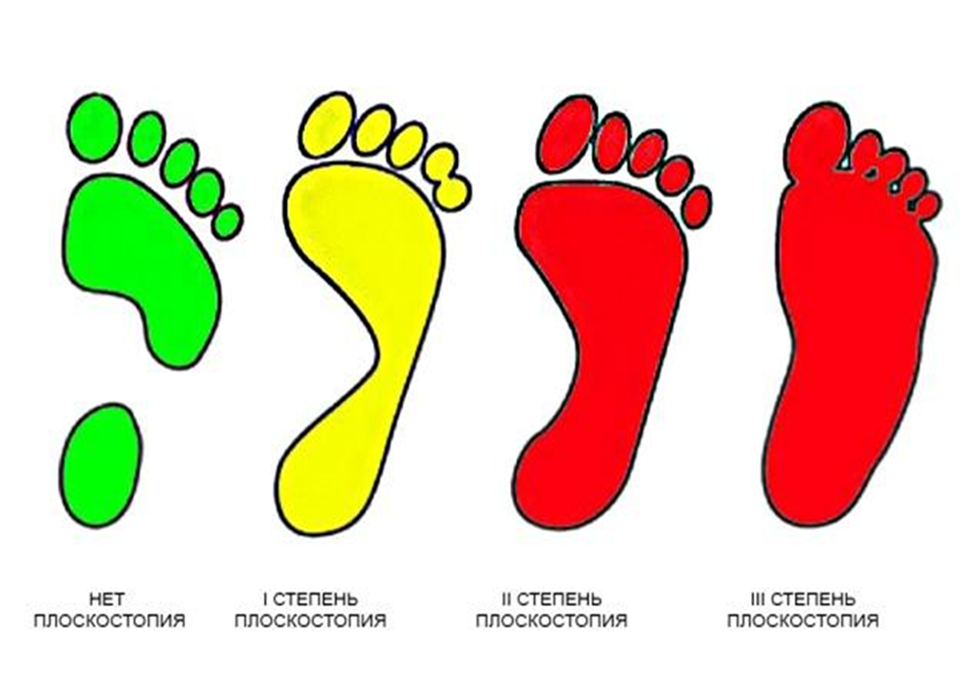 Симптомы плоскостопия•	Повышенная утомляемость при ходьбе;•	Боли в икроножных мышцах;•	Снижение физической работоспособности;•	Головные боли как следствие пониженной рессорной функции стопы;•	Изменение формы стопы, особенно в средней ее части;•	Боли в стопах – своде, переднем отделе пятки, в области лодыжек;•	Появление пяточных шпор;•	Стаптывание внутренней части каблука;•	Косточка, выступающая около большого пальцаРекомендации к выбору обуви•	Обувь не должна быть узкой и слишком просторной, а ее подошва должна быть толстой и мягкой, с высоким задником, который фиксирует ногу.•	Обязательно наличие супинатора хотя бы до 7 лет. Специальную стельку-супинатор покупать стоит только по назначению врача.•	Каблук не более 1-2 см. •	Дети не должны ходить дома в теплой обуви;•	Не донашивать обувь старших детей, так как в этом случае портится индивидуальная форма стопы.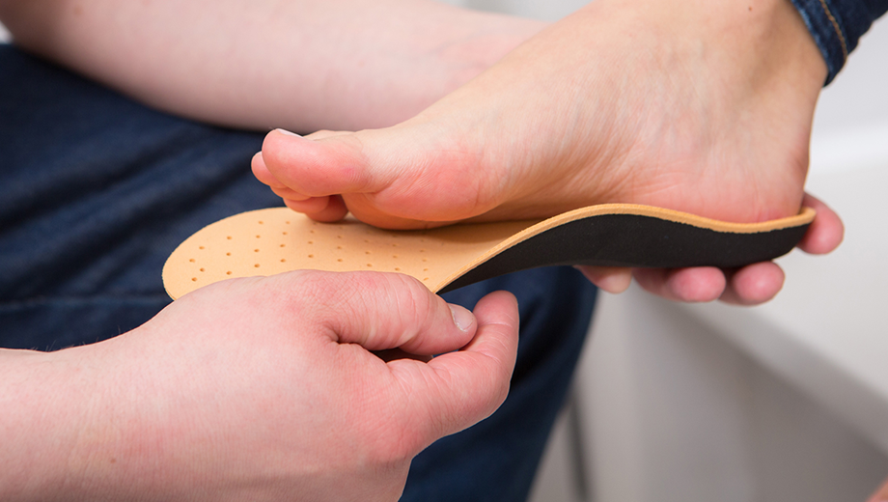 